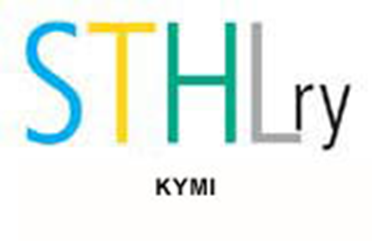 Toimintasuunnitelma vuodelle 2013TOIMINTAKERTOMUS  VUODELTA 20131. YLEISTÄKymen terveydenhoitajayhdistys ry on perustettu 29.11.1945 Kotkassa nimellä  ”Suomen terveydenhoitajayhdistys ry:n Kymen osasto”. Mennyt vuosi oli yhdistyksen 68. toimintavuosi.Yhdistyksen tarkoituksena on koota yhteen Kymenlaakson ja Etelä-Karjalan alueen terveydenhoitajat ja ajaa heidän ammattiin, koulutukseen ja palkkaukseen liittyviä etujaan. Yhdistys tekee terveydenhoitajan työtä tunnetuksi ja tukee laadukkaan ja monipuolisen ammatillisuuden kehittämistä. Yhdistys seuraa terveydenhoitaja- koulutuksen sisällöllistä ja määrällistä kehittämistä. Yhdistys kannustaa terveydenhoitajajäseniään jatko- ja erikoistumisopintojen suorittamiseen. Ajankohtaisena tavoitteena oli tukea luottamusmiesten jaksamista ja lisätä opiskelijoiden ammattiyhdistystietoutta. Uutena haasteena on tehdä yhteistyötä alueellisesti ja paikallisesti muiden Akavalaisten järjestöjen kanssa.Yhdistys osallistui liiton toimintaan liittohallitus – ja valiokuntaedustusten kautta kevääseen 2013 asti ja sen jälkeen hallituksessa ja toimikunnissa kaudella 2013-2016.2. TOIMINNANJOHTOPäätösvalta kuuluu yhdistyksen kokoukselle ja toimeenpanovaltaa käyttää hallitus.2.1 VuosikokousSääntömääräinen vuosikokous pidettiin 23. 3.2013  klo 13.00.  Yhdistyksen vuosikokouksessa oli mukana esittelemässä tuotteitaan Nutricia Baby edustaja Satu Kostensalo ja Forever tuotteita Iiris Koskinen. Yhdistyksen hallitus kutsui jäsenet vuosikokoukseen vähintään 15 päivää ennen kokousta vuosikokouksen määräämällä tavalla. Kokouskutsu esitettiin Terveydenhoitaja-lehdessä, jäsenkirjeessä ja yhdistyksen kotisivuilla. Kokouskutsussa oli kokouksessa käsiteltävät asiat. Yhdistyksen hallitus kutsuu yhdistyksen ylimääräiseen kokoukseen tarpeen vaatiessa tai jos kolmannes jäsenistä sitä kirjallisesti hallitukselta pyytää. 2.2 HallitusHallituksen tehtävät on lueteltu yhdistyksen säännöissä.Hallitus kokoontui 7 kertaa vuodessa. Yhdistyksen jäsenillä ja alueen ammattikorkeakoulujen opiskelijaedustajilla oli mahdollisuus osallistua hallituksen kokouksiin. Hallitukseen kuului puheenjohtajan lisäksi neljä, kuusi tai kahdeksan jäsentä sekä 2 varajäsentä, vuonna 2013 vain 1 varajäsen. Hallitus valitsi varapuheenjohtajaksi Helena Kokkosen, sihteeriksi Tiia Kruuskopfin.  Alkuvuodesta Tallinnassa pidetyssä työseminaarissa valmisteltiin vuosikokousasiat.2.3 ToimikunnatYhdistyksessä toimivat hallituksen asettamat työ- ja opiskelijatoimikunnat. Hallitus ei asettanut muita toimikuntia.Työtoimikuntaan kuuluivat puheenjohtaja, sihteeri, tiedottaja ja rahastonhoitaja. Työtoimikunta valmisteli asiat hallituksen kokouksiin, suunnitteli ja lähetti jäsenkirjeet ja hoiti muut hallituksen sille antamat tehtävät.Opiskelijatoimikunnan vastuulla oli informoida terveydenhoitajaopiskelijoita Terveydenhoitajaliiton ja Kymen yhdistyksen toiminnasta ja huolehtia valmistuvien opiskelijoiden muistamisesta. Toimikuntaan kuului hallituksen ja yhdistyksen jäseniä alueittain sekä ammattikorkeakoulujen terveydenhoitajaopiskelijoiden yhdyshenkilöt.3. JÄRJESTÖTOIMINTAToimintaYhdistys kannusti jäseniään yhdessä Terveydenhoitajaliiton kanssa vaikuttamaan kuntatason päättäjiin terveydenhoitajien toimien/virkojen lisäämiseksi jotta asetusten määräämiin tavoitteisiin päästäisiin ja haasteena on riittävien työvoimaresurssien takaaminen sijaisien palkkaamisella.  Ajankohtaisena haasteena oli edelleen Valtioneuvoston asetus 28.5.2009/380 neuvolatoiminnasta, koulu-ja opiskeluterveydenhuollosta sekä lasten ja nuorten ehkäisevästä suun terveydenhuollosta.Tavoitteena oli lisätä yhdistyksen jäsenmäärää jatkuvalla jäsenhankinnalla. Yhdistyksellä oli edustus Liiton liittovaltuustossa ja – hallituksessa sekä talousvaliokunnassa vuosina 2009–2013. Liittovaltuustoedustajana oli Iiris Koskinen vv. 2009–2013, varajäsenenä Riitta Pelttari ja 2.varajäsenenä Seija Kiljunen. Edustajistossa kaudella 2013-2016 on yhdistyksestämme Iiris Koskinen ja varajäseneninä Kirsi Pekkanen ja Seija Kiljunen.Liittohallituksessa oli edustajana vv. 2009–2013 Anitta Tähti-Niemi ja varajäsenenä Salla Kärki. Kaudella 2013-2016 jatkaa varsinaisena hallituksen jäsenenä Anitta Tähti-Niemi ja varajäsenenä on Merja Välimäki. Liiton talousvaliokunnassa oli jäsenenä vv. 2009–2013 Marja Koukkula. Kaudella 2013-2016 edunvalvontatoimikunnassa on jäsenenä Marita Kujala ja järjestötoimikunnassa Kirsi Pekkanen. Uuteen opiskelijatoimikuntaan saimme KyAMK:n opiskelija Petro Vainion varsinaiseksi jäseneksi ja varajäseneksi Hanna Kontkasen.Yhdistys aktivoi jäseniään osallistumaan Terveydenhoitaja- ja muille koulutuspäiville.  TiedotusJäsenkirjeet lähetettiin pääsääntöisesti sähköisesti. Ne olivat luettavissa myös yhdistyksen kotisivuilla. Liiton jäsensihteeri lähetti varsinaisille uusille jäsenille ”Tervetuloa jäseneksi” - kirjeen. Yhdistyksen asioista tiedotettiin kotisivujen lisäksi Terveydenhoitajalehdessä.  Jäsenistöä aktivoitiin vaikuttamaan yhteisiin ja yhteiskunnallisiin asioihin haastatteluin ja lehtikirjoituksin.Kotisivuja muokattiin ja päivitettiin tarpeen mukaan.Koulutus- ja virkistystoiminta Jäsenistölle järjestettiin erilaisia koulutus-ja virkistystapahtumia.Tarjottiin yhteiskuljetusta Terveydenhoitajapäiville Tampereella 7.-8.2.2013, mutta vähäisen kysynnän vuoksi sitä ei järjestetty. Osallistujille annettiin matkastipendi hakemuksesta.Kesäretki Elimäen Arboretumiin tehtiin 8.6.13 yhdessä eläkeläisjaoston kanssa, kaikkiaan 15 osallistujaaRepovedelle tehtiin erittäin onnistunut patikointiretki 14.9. 14 osallisjan voiminSyksyllä 26.10. oli teatteri ja viini-ilta Lappeenrannassa, mukana 22 henkeä 30.11.2013 tehtiin perinteinen pikkujoulumatka ostoksille ja Helsingin kaupungin teatteriin katsomaan Tohtori Zivagoa, 36 osallistujaa.OpiskelijatoimintaTehostettiin opiskelijajäsenhankintaa ja pidettiin yhteyttä terveydenhoitajaopiskelijaryhmiin.  Aktivoitiin opiskelijajäseniä mukaan yhdistyksen hallitustoimintaan ja kutsuttiin heitä mukaan virkistys- ja koulutustapahtumiin.Valmistuville terveydenhoitajaopiskelijoille järjestettiin  verkostoitumis- ja virkistysilta Marjolassa 9.12.2013, jossa mukana oli liitosta pääsihteeri Anne Ylönen ja trubaduurina Pekka Niemi. Liiton järjestämään opiskelijavastaavien ja – yhdyshenkilöiden tapaamisiin osallistuttiin. Aktivoitiin omaa jäsenistöä kertomaan yhdistyksen/liiton toiminnasta työpaikallaan. Eläkeläisten jaostoJaosto toimi omaehtoisesti ja osallistuen yhdistyksen tapahtumiin. Kokoonkutsujana toimi Leena Tuominen. Jaosto voi tarvittaessa anoa yhdistykseltä avustusta. Jaoston jäsenet ovat yhdistyksen täysivaltaisia jäseniä ja heillä on samat yhdistyksen tarjoamat edut kuin varsinaisillakin jäsenillä. Jaoston toimintakertomus ja – suunnitelma liitetään osaksi yhdistyksen toimintakertomusta ja – suunnitelmaa. 4.  EDUNVALVONTALuottamusmiehet osallistuivat paikallistasolla työ- ja virkaehtosopimusneuvotteluihin.  Luottamusmiesten ja etenkin pääluottamusmiesten tilannetta muutti Suomen Terveydenhoitajaliiton irtisanoutuminen 3.11.2013 KTN:stä ja liittyminen 4.11.2013 JUKO:oon. Jäsenistö osallistui työnvaativuudenarviointiin ja tehtäväkuvausten laadintaan. Edunvalvonta-asioissa tehtiin yhteistyötä muiden terveydenhuoltoalan ammattijärjestöjen kanssa. Jäsenistöä aktivoitiin osallistumaan liiton järjestämille luottamusmieskursseille ja – päiville. Toimintasuunnitelmassa ollutta jäsenkoulutusta ammattijärjestötoiminnasta ei toimintavuoden aikana järjestetty.  YHTEISTYÖYhteistyötä tehtiin Terveydenhoitajaliiton päättävien toimielinten ja toimiston henkilökunnan kanssa. Sosiaali- ja terveydenhuollon joustavan yhteistyön kehittymistä edistettiin toimimalla moniammatillisissa työryhmissä.Yhdistyksellä oli edustajat KTN:n paikallistoiminnassa, vaikka STTK:n jäsenyys loppui 31.3.2012.  Aktivoiduttiin Akavan paikallistoimintaan.Yhteistyötä tehtiin muiden terveydenhoitajayhdistysten kanssa, lähinnä liittyen yhteikuljetuksen järjestämiseen terveydenhoitajapäiville.HUOMIONOSOITUKSETYhdistyksen varsinaisia jäseniä muistettiin heidän 50- ja 60-vuotispäivinään.Kymen yhdistys ei valinnut Vuoden 2013 Tyyneä, koska ei saatu jäsenistöltä ehdotuksia Tyyneksi.  Valmistuvia terveydenhoitajia sekä Kymenlaakson että Saimaan Ammattikorkeakoulusta muistettiin stipendein.			             TALOUSYhdistyksen talous perustui jäsenmaksupalautteeseen. Toimintaan anottiin avustuksia STHL:lta ja TJS:ltä. Kummilapsitoiminnan tukemiseksi järjestettiin arpajaisia. Tilinpäätös vuodelta 2013 on liitteenä.KANSAINVÄLISYYSYhdistys olisi tukenut stipendein jäsenten omaehtoista osallistumista kansainvälisyystietoutta edistävään koulutukseen, jos anomuksia olisi tullut.Yhdistys tuki Senegalin päiväkerhotyötä Suomen Lähetysseuran kummilapsitoiminnan kautta (20€ / kk ).